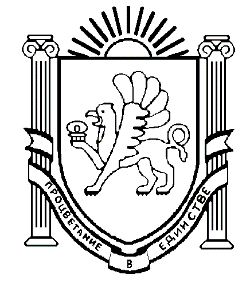 МУНИЦИПАЛЬНОЕ БЮДЖЕТНОЕ ОБРАЗОВАТЕЛЬНОЕ УЧРЕЖДЕНИЕДОПОЛНИТЕЛЬНОГО ОБРАЗОВАНИЯ«ЦЕНТР ДЕТСКОГО И ЮНОШЕСКОГО ТВОРЧЕСТВА»Исх. от 15.06.2020г. №  454Руководителям МБОУ 	Уважаемые коллеги!	В рамках реализации проекта «Активные каникулы» приглашаем принять участие в следующих конкурсах:Положение конкурса «А из нашего окна...» будет направлено позже.Информацию об участии в конкурсах направлять методисту Белоусовой И.Г. на эл. почту big1604@mail.ru Приложение на 9 л.Директор									 Т.Н. Кирияк  Приложение 1ПОЛОЖЕНИЕо проведении заочного Республиканского конкурса детского экранного творчества «Магический экран», посвященного 75-й годовщинеПобеды в Великой Отечественной войне«Никто не забыт, ничто не забыто» в 2020 году1. Общие положенияНастоящее Положение определяет цели, задачи, категорию участников
и порядок организации и проведения заочного Республиканского конкурса экранного творчества «Магический экран», посвященного 75-й годовщине Победы в Великой Отечественной войне «Никто не забыт, ничто не забыто», (далее - Конкурс).Конкурс ориентирован на содействие развитию у обучающихся интереса к экранному творчеству, популяризации киноискусства среди учащейся молодежи Крыма.Учредителем Конкурса является Министерство образования, науки
и молодёжи Республики Крым.Проведение возлагается на Государственное бюджетное образовательное учреждение дополнительного образования Республики Крым «Малая академия наук «Искатель».2. Цель КонкурсаПопуляризация киноискусства через приобщение обучающихся
к занятиям в фото и видеостудиях для развития у них творческих способностей, фантазии, навыков нестандартного мышления.3. УчастникиУчастниками Конкурса являются обучающиеся до 18 лет из числа детских творческих коллективов при образовательных организациях любого типа, а также отдельные школьники.4. Порядок проведения4.1. Конкурс проводится заочно в два этапа:первый этап – прием заявок и работ (до 20 июня .);второй этап – работа жюри Конкурса (с 21 по 30 июня .)4.2. Видеофильмы и телепрограммы подаются представителем творческого коллектива или лично автором не позднее 20 июня
2020 года. Каждая работа сопровождается следующими документами:заявка на участие в конкурсе (приложение 1);паспорт (приложение 2).Заявки на Конкурс принимаются по электронному адресу: olga.lysych@yandex.ua (в теме письма указать: «Магический экран»).5. Требования к работам5.1. На Конкурс принимаются видеофильмы и телепрограммы, посвященные 75-й годовщине Победы в Великой Отечественной войне «Никто не забыт, ничто не забыто», созданные в текущем году. Работы, созданные ранее или уже принимавшие участие в Конкурс, к рассмотрению жюри не будут допущены.5.2. Требования к видео работам:формат – МР4;экранное время видеофильмов – не более 10 минут;экранное время телепрограмм – не более 15 минут;экранное время анимации и социальных фильмов – не более 5 минут;общее экранное время для одного творческого коллектива – не более 
30 минут;Видеофильмы и телепрограммы низкого художественного
и технического уровня, а также, превышающие регламент экранного времени, решением жюри могут быть не допущены к участию в Конкурсе.6. НаправленияЗаочный этап Конкурса проводится по следующим номинациям: документальный фильм;игровой фильм;научно-популярный фильм (учебный фильм);анимационный фильм;фильм о развитии научно-технического творчества;телепрограмма, репортаж;фотофильм;буктрейлер (видеоаннотация к книге);социальный видеоролик/фильм;музыкальный клип.7. Порядок формирования жюриСостав жюри и организационного комитета утверждается приказом Министерства образования, науки и молодежи Республики Крым. В состав жюри входят специалисты сферы кино и медиаобразования: руководители видеостудий, журналисты, медиапедагоги.8. Критерии оценки работПри просмотре конкурсных работ, члены жюри основное внимание обращают на:оригинальный сценарий;грамотное драматургическое построение сюжета;соответствие названия и содержания работы;правильное монтажное построение фильма – без резких переходов
по звуку, композиции, цвету и освещению в кадре, создание динамики
в развитии сюжета;использование микрофона для предотвращения посторонних шумов
и хорошего звука в кадре;выбор музыки, которая бы играла роль изобразительной подсказки;соответствие выбора голоса для озвучивания и персонажей
(для мультфильмов);начитка закадрового текста не должна быть слишком пафосной
или плохо подготовленной, с ошибками;минимум закадрового текста – рассказываем только о том, что снять невозможно;поведение ведущего в кадре и его/ее внешний вид – держаться свободно, но не развязано, говорить грамотно и просто, не размахивать руками;титры без ошибок;оформление работы – название, авторы, год создания, ссылки
на авторство, использованных в фильме/телепередаче видеофрагментов, музыки, фотографий, текстов.9. Определение победителей и награждение участниковПобедители будут определены в каждой номинации и награждены Дипломами I, II и III степени.По результатам Конкурса, авторы работ, занявшие призовые места, награждаются Дипломами Министерства образования, науки и молодежи Республики Крым.В оргкомитет заочного Республиканского конкурсадетского экранного творчества«Магический экран» З А Я В К Ана участие в заочном Республиканском конкурседетского экранного творчества «Магический экран»Фамилия, имя, отчество автора полностью/название коллектива, возраст: ______________________________________________________________________________________________________________________________________________________________________________________________________(адрес, место учебы/работы автора/творческого коллектива)Телефон, электронная почта ____________________________________________________________________________________________________________Название видеоработы __________________________________________________________________Номинация ______________________________________________________Руководитель __________________________________________________________________________________________________________________________________(фамилия, имя, отчество полностью, контактный телефон)Полное название образовательной организации /место работы ________________________________________________________________________________________________________________________________Соглашение на размещение видеоработы на сайте организации-учредителя Конкурса _____________________________согласны/не согласныДата заполнения заявки _______________________________Заочный Республиканский конкурсдетского экранного творчества «Магический экран»_________________________________________________________________(название творческого коллектива)П А С П О Р Тна (фильм, видеофильм, клип, телепрограмму)__________________________________________________________________________________________________________________________________(название)Номинация_______________________________________________________Дата создания _____________________________________________________Хронометраж  ____________________________________________________Над фильмом/программой работали:_____________________________________________________________________________________________________________________________________________________________________________________________________________________________________________________________________________________________________________________________________________________________________________________________________________________________________________________________________________________________________________________________________________________________________________________________________________________________________________________________________________________________________________________________________________________________________________(фамилия, имя авторов, в качестве кого принимал участие в работе, школа, класс, город, район (указывать фамилии тех, кто будет указан в дипломе при получении призового места)Краткое содержание (фильма, программы): ___________________________________________________________________________________________________________________________________________________________________________________________________________________________________________________________________________________________________________________________________________________________________________________________________________________________________________________________________________________________________Руководитель творческого коллектива: ______________________________Приложение 2ПОЛОЖЕНИЕо конкурсе проектов «Юный академик» в 2020 годуОбщие положенияНастоящее Положение определяет организационные основы, порядок проведения и систему оценки результатов конкурса проектов «Юный академик» в 2020 году (далее - Конкурс).Организатором Конкурса является Государственное бюджетное образовательное учреждение дополнительного образования Республики Крым «Малая академия наук «Искатель» (далее - ГБОУ ДО РК «МАН «Искатель», организатор).Конкурс проводится среди обучающихся образовательных организаций муниципальных образований, государственных бюджетных образовательных учреждений дополнительного образования Республики Крым, которые проявляют интерес и способности к выполнению проектов и научно-исследовательских работ.Возраст участников - от 10 до 14 лет включительно (5-8 класс).Цели и задачи КонкурсаЦель Конкурса: выявление и развитие у школьников творческих способностей и интереса к исследовательской деятельности, создание необходимых условий для поддержки и развития талантливых детей, распространение и популяризация научных знаний.Задачи Конкурса:создание необходимых условий для выявления и поддержки интеллектуально одаренных учащихся;стимулирование научно-исследовательской и проектной деятельности учащихся;ориентация юных исследователей на практическое применение своих знаний и создание общественно значимых проектов;развитие познавательного интереса школьников в области наук;воспитание культуры умственного труда;развитие творческих способностей учащихся;вовлечение максимального количества учащихся в интерактивное образовательное взаимодействие путем широкого использования возможностей дистанционного обучения и самообразования с применением информационнокоммуникационных технологий.Условия проведения КонкурсаКонкурс проводится дистанционно в период с 01 по 17 июля 2020 года, состоит из двух туров - теоретического и научно-практического.Теоретический тур Конкурса проводится 06 июля 2020 года. Время прохождения теоретического тура - 1 час. Ссылка для прохождения теоретического тура Конкурса и инструкции для выполнения заданий участникам Конкурса будут доступны в день его проведения в 11.00 на man-cdo.ruНаучно - практический тур Конкурса проводится 08 июля 2020 года. Ссылка для прохождения теоретического тура Конкурса и инструкции для выполнения заданий участникам Конкурса будут доступны в день его проведения в 11.00 на man-cdo.ru. Прием решений исследовательских задач прекращается в 11.00 11 июля 2020 года.Для участия в Конкурсе участникам необходимо направить заявку в срок до 30 июня 2020 года в электронном виде, которая заполняется на сайте man-cdo.ru. (кнопка «Регистрация на конкурс «Юный академик»).Конкурс проводится по направлениям:Физика;Биология;Гуманитарные науки.В Конкурсе участвуют обучающиеся в двух возрастных категориях:5-6 класс;7-8 класс.Принять участие в Конкурсе можно при наличии компьютера, имеющего доступ в сеть Интернет.Оргкомитет оставляет за собой право вносить в правила Конкурса любые изменения, если эти изменения не дают преимуществ ни одному из участников.Определение победителей и награждение участниковРаботы участников оцениваются членами жюри. Жюри формируется организатором из числа авторитетных специалистов в областях, соответствующих направлениям Конкурса. В задачи жюри входит определение победителей и призёров Конкурса. Решение жюри протоколируется, является окончательным и пересмотру не подлежит.Теоретический тур проводится в виде тестирования с целью проверки знаний основной терминологии исследовательской деятельности. Время выполнения - 1 час. Количество заданий - 20.Научно-практический блок состоит в подготовке участниками тезисов научно-исследовательских работ и проектов по предложенным заданиям.Критерии оценки конкурсных работ:Теоретический тур: каждое тестовое задание оценивается в 2 балла, максимальный балл - 40.Научно-практический тур:4.3. Итоги Конкурса подводятся в течении 5 рабочих дней с момента его проведения, оформляются протоколом заседания жюри. Список победителей и призеров утверждается приказом Государственного бюджетного образовательного учреждения дополнительного образования Республики Крым «Малая академия наук «Искатель» в течение 14 дней.Участники Конкурса, набравшие наибольшее количество баллов, награждаются дипломами 1-3 степеней. Численность победителей и призёров Конкурса не должна превышать 50 % от общей численности участников Конкурса. Соотношение 1-3 мест - 1:2:3.По итогам Конкурса каждый зарегистрированный участник получает электронный сертификат участника, победители награждаются дипломами Государственного бюджетного образовательного учреждения дополнительного образования Республики Крым «Малая академия наук «Искатель».Сертификаты участникам и дипломы победителям будут направлены в электронном виде на электронную почту участника, указанную при регистрации.Документы (сертификаты, дипломы) печатаются согласно информации, представленной в заявке. В случае неверно предоставленной информации (орфографические ошибки, неверно указаны данные, название образовательного учреждения и др.) корректировка документов производиться не будет.Адрес оргкомитета295011, Республика Крым, г. Симферополь, ул. Гоголя 26, МАН «Искатель», телефон (3652) 27-32-13.Приложение 3График активностей «Марафона творчества»
ГБОУ ДО РК «МАН «Искатель»e-mail: cdyt2007@gmail.comhttp://cdyt.lbihost.ru297505, Симферопольский район,с. Мирное, ул. Стадионная, 22тел.: (0652) 316-216факс: (0652) 316-216Название мероприятияСроки проведенияЭлектронный ресурс,краткое описание конкурсаРеспубликанский заочный фестиваль детского экранного творчества «Магический экран», посвященного75-й годовщинеПобеды в Великой Отечественной войне «Никто не забыт, ничто не забыто»(Приложение1)02.06-19.06.2020http://crimea-man.ru/Конкурс проходит в дистанционном формате. Предоставляются видеофильмы и телепрограммы.Конкурсанты от 7 до 18 лет.Неделя космоса:25.06.2020 Викторина «Космознайка» (Астрономия)26.06.2020 Викторина «Космознайка» (Космонавтика)27.06.2020 Викторина «Космознайка» (История науки)28.06.2020 Творческое задание29.06.2020 Приём фотографий выполненных работ30.06.2020 Подведение итогов25.06-30.06.2020http://crimea-man.ru/Цикл мероприятий проходит в дистанционном формате.Состоит из теоретического блока (тесты по астрономии, космонавтике, истории науки) и подготовки проекта модели из предложенных организаторами комплектующих.Конкурсанты от 7 до 14 лет.В течение Недели Космоса любой учащийся может зайти по ссылке и пройти задание. Ссылка на новое задание будет выставляться ежедневно.За каждое правильно выполненное задание даются баллы. Итог подводится по сумме баллов за все задания. Победители определяются по количеству набранных баллов.Конкурс проектов «Юный академик»(Приложение2)01.07-17.07.2020https://man-cdo.ru/http://crimea-man.ru/Конкурс проходит в дистанционном формате, состоит из теоретического (тесты) и научно-практического тура.Конкурсанты от 10 до 14 лет.Конкурс «А из нашего окна...»03.08- 21.08.2020https://man-cdo.ru/http://crimea-man.ru/Конкурс проходит в дистанционном формате, предоставляются фотографии и творческие работы (рисунки и декоративно - прикладные работы) по теме конкурса. Конкурсанты от 7 до 17 лет. «Марафон творчества»(Приложение3)01.07-31.08. 2020https://man-cdo.ru/http://crimea-man.ru/Дистанционные образовательные занятия, мастер-классы и другие активностиМаксимальный балл2.Проблема33.Актуальность44.Цель исследования35.Предмет исследования36.Объект исследования37.Гипотеза38.Задачи исследования39.Методы исследования410.Ход эксперимента или туры работы411.Ожидаемые результаты исследований312.Практическая значимость результатов313.Какие трудности могут возникнуть при выполнении этого исследования4Максимальный балл40№ п/пНазвание онлайн активностиПедагогСроки проведения1Портретная фотография (8-11 класс)Фоломеева А.М.Информация о сроках проведения будет размещена 01.07.2020 года на официальном сайте ГБОУ ДО РК «МАН «Искатель»http://crimea-man.ru/Информация о сроках проведения будет размещена 01.07.2020 года на официальном сайте ГБОУ ДО РК «МАН «Искатель»http://crimea-man.ru/2«Летний пейзаж» (рисунки, все возрасты)Борович-Павлюкова О.Н.Информация о сроках проведения будет размещена 01.07.2020 года на официальном сайте ГБОУ ДО РК «МАН «Искатель»http://crimea-man.ru/Информация о сроках проведения будет размещена 01.07.2020 года на официальном сайте ГБОУ ДО РК «МАН «Искатель»http://crimea-man.ru/3«Настенное панно»(поделки, все возрасты)Зьомко С.В.Информация о сроках проведения будет размещена 01.07.2020 года на официальном сайте ГБОУ ДО РК «МАН «Искатель»http://crimea-man.ru/Информация о сроках проведения будет размещена 01.07.2020 года на официальном сайте ГБОУ ДО РК «МАН «Искатель»http://crimea-man.ru/4Робототехника (все возрасты)Сосновский Ю.В.Информация о сроках проведения будет размещена 01.07.2020 года на официальном сайте ГБОУ ДО РК «МАН «Искатель»http://crimea-man.ru/Информация о сроках проведения будет размещена 01.07.2020 года на официальном сайте ГБОУ ДО РК «МАН «Искатель»http://crimea-man.ru/5Взаимодействие неаллельных генов (9-11 класс)Скопинцева Н.К.Информация о сроках проведения будет размещена 01.07.2020 года на официальном сайте ГБОУ ДО РК «МАН «Искатель»http://crimea-man.ru/Информация о сроках проведения будет размещена 01.07.2020 года на официальном сайте ГБОУ ДО РК «МАН «Искатель»http://crimea-man.ru/6«Задачи на инвариант и полуинвариант» (9-11 класс)Стонякин Ф.С.Информация о сроках проведения будет размещена 01.07.2020 года на официальном сайте ГБОУ ДО РК «МАН «Искатель»http://crimea-man.ru/Информация о сроках проведения будет размещена 01.07.2020 года на официальном сайте ГБОУ ДО РК «МАН «Искатель»http://crimea-man.ru/7«Диофантовы уравнения и близкие задачи» (9-11 класс)Стонякин Ф.С.Информация о сроках проведения будет размещена 01.07.2020 года на официальном сайте ГБОУ ДО РК «МАН «Искатель»http://crimea-man.ru/Информация о сроках проведения будет размещена 01.07.2020 года на официальном сайте ГБОУ ДО РК «МАН «Искатель»http://crimea-man.ru/8«Его величество граф» (математика 5-6 класс)Друшляк А.И.Информация о сроках проведения будет размещена 01.07.2020 года на официальном сайте ГБОУ ДО РК «МАН «Искатель»http://crimea-man.ru/Информация о сроках проведения будет размещена 01.07.2020 года на официальном сайте ГБОУ ДО РК «МАН «Искатель»http://crimea-man.ru/9«История чисел» (5-6 класс)Друшляк А.И.Информация о сроках проведения будет размещена 01.07.2020 года на официальном сайте ГБОУ ДО РК «МАН «Искатель»http://crimea-man.ru/Информация о сроках проведения будет размещена 01.07.2020 года на официальном сайте ГБОУ ДО РК «МАН «Искатель»http://crimea-man.ru/10Задачи на логику «Рыцари и лжецы» (5-6 класс)Друшляк А.И.Информация о сроках проведения будет размещена 01.07.2020 года на официальном сайте ГБОУ ДО РК «МАН «Искатель»http://crimea-man.ru/Информация о сроках проведения будет размещена 01.07.2020 года на официальном сайте ГБОУ ДО РК «МАН «Искатель»http://crimea-man.ru/11«Геометрия на клетчатой бумаге» (6-8 класс)Лебедкин А.В.Информация о сроках проведения будет размещена 01.07.2020 года на официальном сайте ГБОУ ДО РК «МАН «Искатель»http://crimea-man.ru/Информация о сроках проведения будет размещена 01.07.2020 года на официальном сайте ГБОУ ДО РК «МАН «Искатель»http://crimea-man.ru/12«Изготовление керамической посуды» (поделки, все возрасты)Зьомко С.В.Информация о сроках проведения будет размещена 01.07.2020 года на официальном сайте ГБОУ ДО РК «МАН «Искатель»http://crimea-man.ru/Информация о сроках проведения будет размещена 01.07.2020 года на официальном сайте ГБОУ ДО РК «МАН «Искатель»http://crimea-man.ru/13«Декор посуды методами гравировки, теснения, молочения, отпечатки трав» (поделки, все возрасты)Зьомко С.В.Информация о сроках проведения будет размещена 01.07.2020 года на официальном сайте ГБОУ ДО РК «МАН «Искатель»http://crimea-man.ru/Информация о сроках проведения будет размещена 01.07.2020 года на официальном сайте ГБОУ ДО РК «МАН «Искатель»http://crimea-man.ru/14«Дивеевская игрушка» (поделки, все возрасты)Зьомко С.В.Информация о сроках проведения будет размещена 01.07.2020 года на официальном сайте ГБОУ ДО РК «МАН «Искатель»http://crimea-man.ru/Информация о сроках проведения будет размещена 01.07.2020 года на официальном сайте ГБОУ ДО РК «МАН «Искатель»http://crimea-man.ru/15"Настенное панно" (поделки, все возрасты)Зьомко С.В.Информация о сроках проведения будет размещена 01.07.2020 года на официальном сайте ГБОУ ДО РК «МАН «Искатель»http://crimea-man.ru/Информация о сроках проведения будет размещена 01.07.2020 года на официальном сайте ГБОУ ДО РК «МАН «Искатель»http://crimea-man.ru/16«Летняя поляна» (рисунки, все возрасты)Борович-Павлюкова О.Н.Информация о сроках проведения будет размещена 01.07.2020 года на официальном сайте ГБОУ ДО РК «МАН «Искатель»http://crimea-man.ru/Информация о сроках проведения будет размещена 01.07.2020 года на официальном сайте ГБОУ ДО РК «МАН «Искатель»http://crimea-man.ru/17Решение задач по генетике (10-11 класс)Скопинцева Н.К.Информация о сроках проведения будет размещена 01.07.2020 года на официальном сайте ГБОУ ДО РК «МАН «Искатель»http://crimea-man.ru/Информация о сроках проведения будет размещена 01.07.2020 года на официальном сайте ГБОУ ДО РК «МАН «Искатель»http://crimea-man.ru/18«Решение олимпиадных задач по физике» (9-11 класс)Кривощеков Р.В.Информация о сроках проведения будет размещена 01.07.2020 года на официальном сайте ГБОУ ДО РК «МАН «Искатель»http://crimea-man.ru/Информация о сроках проведения будет размещена 01.07.2020 года на официальном сайте ГБОУ ДО РК «МАН «Искатель»http://crimea-man.ru/19Воркшоп «Мейкеры против СОУЮ-19: создание держателя для медицинской маски в 3-0 технологии»Довгаль Е.О.Информация о сроках проведения будет размещена 01.07.2020 года на официальном сайте ГБОУ ДО РК «МАН «Искатель»http://crimea-man.ru/Информация о сроках проведения будет размещена 01.07.2020 года на официальном сайте ГБОУ ДО РК «МАН «Искатель»http://crimea-man.ru/20Воркшоп «Создание авиационной техники в 3D»Довгаль Е.О.Информация о сроках проведения будет размещена 01.07.2020 года на официальном сайте ГБОУ ДО РК «МАН «Искатель»http://crimea-man.ru/21Параметрическое моделирование в Ризюп 360Гриневич А.С.Информация о сроках проведения будет размещена 01.07.2020 года на официальном сайте ГБОУ ДО РК «МАН «Искатель»http://crimea-man.ru/22Создание векторных макетов для лазерной гравировки в программе АдоЬе 111иб1га1огГриневич А.С.Информация о сроках проведения будет размещена 01.07.2020 года на официальном сайте ГБОУ ДО РК «МАН «Искатель»http://crimea-man.ru/23Оператор беспилотных летательных аппаратов - профессия будущегоМельников Н.А.Информация о сроках проведения будет размещена 01.07.2020 года на официальном сайте ГБОУ ДО РК «МАН «Искатель»http://crimea-man.ru/24Эксперимент «Зависимость сопротивления от температуры»Ковалёнок Ю.И.Информация о сроках проведения будет размещена 01.07.2020 года на официальном сайте ГБОУ ДО РК «МАН «Искатель»http://crimea-man.ru/25Принцип работы трансформатора и импульсного блока питанияКоваленок Ю.И.Информация о сроках проведения будет размещена 01.07.2020 года на официальном сайте ГБОУ ДО РК «МАН «Искатель»http://crimea-man.ru/